Manual – Chart Fitter Add-in Jakub Rybacki, jakub.rybacki@gmail.comWarsaw, 2014IntroductionThis manual presents Chart-Fitter Add-in functionality. The aim of this application is to improve modification of charted data by:Adding/deleting observation at the beginning and at the end of the seriesModifying both scales (primary/secondary) of a chartLagging/Leading series Also inside the add-in automatic fitting algorithm (minimizing absolute sum of pixels between two series based on genetic algorithm called differential evolution) is available.  InstallationInstallation of Chart-Fitter add-in creates following menu on add-in tab at the ribbon: 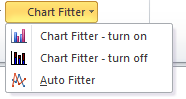 Also add in overrides following keyboard shortcutsKeyborad ShortcutsActivation/Deactivation would override few basic excel keyboard combinations. Their functionality would be described in the next Chapter.Chart ModificationAdding/Deleting ObservationsBasic functionality of Chart Fitter includes adding/deleting observation at the beginning and at the end of the series. Data can be row-oriented or column-oriented. To modify number of observation use:WARNING!: Mentioned ENTER key belongs to numerical keyboard as it is presented below.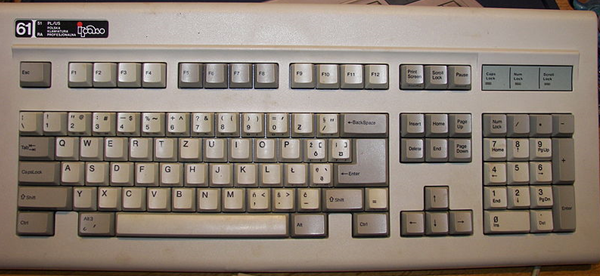 Lagging/LeadingMacro also allowing for implementation of lagging/leading relationships up to 3 series. Such modifications are available using CTRL/ALT combined with numerical keyboard keys:  Increasing/Decreasing lag by Chart Fitter also modify legend entry, giving exact information about lag no.Known IssuesIn Windows, combination alt + number has additional application – it allows to write a sign by using ASCII code. In case whether lag decreasing operator (alt + number) gave no effect, it is probable that we are typing content into formula editor by an ASCII code. In such case changes can be reverted just by typing escape.Symmetrical Changes of ScaleThe most powerful functionality offered by chart fitter is to adjust charting scales just to better capture the nature of relationship between series.. To modify primary scale use:Analogical functionality is available for secondary scale:Point of Information – No.1Adding amount to the scales as well as widening/flattening the scale occurs based on percentage value of current minimum/maximum. Such algorithm unfortunately have some limitations – in case of positive numbers it would be impossible to go beyond 1 (in case of negative number -1). Thus whilst coming close to 1, macro is shifting chart using a threshold.  In case of having data, which is close to 1 (e.g. discount factors) it is recommended, to multiply such series by 100.Point of Information – No.2All of scale modification can be easily reverted in chart’s format menu. Right-clicking on selected axis and selecting-> ‘Format axis’ option, display a menu, where scale can be changed. Setting scale limitations to auto yields chart outlook, available before Chart-Fitter operationsAsymmetrical Changes of ScaleAnother useful possibility of chart is to asymmetrically shifts one element of the scale (minimum/maximum). In case of primary axis, following combinations can be used:Analogical functionality is available for secondary axis:Finishing Work with AddinAfter finishing work with Chart Fitter press the combination ALT + SHIFT + F5 to deactivate overridden Excel functionality.  In case of attempt to use Excel functionality, whilst Chart Fitter is active, you will receive error message, telling that no chart was selected (unfortunately screen came from polish version, English version is fully translated) 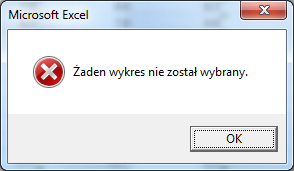 Error is harmless for stored data.Auto ScalerLast but not least functionality of Chart Fitter is so called auto scaler – an evolution algorithm for automation of scaling (unfortunately it is less efficient than shifting scales manually). To open main menu of auto scaler press CTRL + ALT + F5. Following menu would be displayed (unfortunately screen comes from polish version, still in case of English description it would be quite intuitive to use it):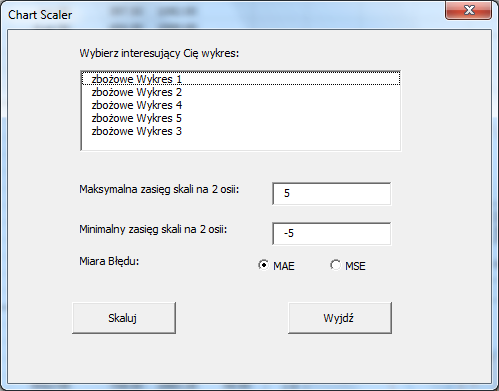 In the big frame at the top of menu, you will select the chart, which you would like to scale. In case if you don’t know what is exact chart name, use Chart-tools -> layout and look at name in the frame at the end of the ribbon, like in a picture presented below (unfortunately I have only  a polish interface available in my Excel):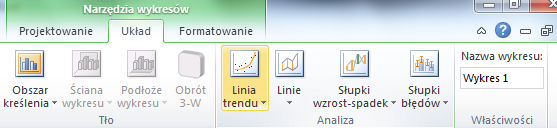 ConstraintsDifferential Evolution unfortunately has some serious limitations:Optimization is time consuming, calculation may last for approximately one minute.Algorithm is not immune to over-fitting, some unconstrained attempts to optimize distance between two series may result in totally flat series with giant scales (thus max/min limit was implemented).ShortcutActivityCTRL + SHIFT + F5Chart Fitter ActivationALT + SHIFT + F5Chart Fitter DeactivationCTRL + ALT + F5Automatic ScalerShortcutShortcutActivityCTRL + ENTER (NUM)Adding observation at the end of the seriesAdding observation at the end of the seriesALT + ENTER (NUM)Deleting observation at the end of the seriesDeleting observation at the end of the seriesCTRL + SHIFT + ENTER (NUM)Deleting observation at the beginning of the seriesDeleting observation at the beginning of the seriesALT + SHIFT + ENTER  (NUM)Adding observation at the beginning of the seriesAdding observation at the beginning of the seriesShortcutActivityCTRL +  NUM1Increase lag for 1st seriesCTRL +  NUM2Increase lag for 2nd seriesCTRL +  NUM3Increase lag for 3rd seriesALT +  NUM1Decrease lag for 1st seriesALT +  NUM2Decrease lag for 2nd seriesALT +  NUM3Decrease lag for 3rd seriesShortcutActivityCTRL +  SHIFT + UPShifts series upward (maximum and minimum of the scale are increased by the same amount)CTRL +  SHIFT + DOWNShifts series downward (maximum and minimum of the scale are decreased by the same amount)CTRL +  SHIFT + LEFTFlatten the scalesCTRL +  SHIFT + RIGHTWiden the scalesShortcutActivityALT +  SHIFT + UPShifts series upward (maximum and minimum of the scale are increased by the same amount)ALT +  SHIFT + DOWNShifts series downward (maximum and minimum of the scale are decreased by the same amount)ALT +  SHIFT + LEFTFlatten the scalesALT +  SHIFT + RIGHTWiden the scalesShortcutActivityCTRL + UPShifts Maximum upwards CTRL + DOWNShifts Maximum downwardsCTRL + LEFTShifts Minimum upwards CTRL + RIGHTShifts Minimum downwardsShortcutActivityALT +  UPShifts Maximum upwards ALT +  DOWNShifts Maximum downwardsALT +  LEFTShifts Minimum upwards ALT + RIGHTShifts Minimum downwards